                                     Colegio Emilia Riquelme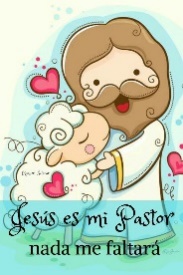 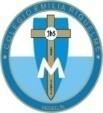 ArtísticaGrado: 5Gracias por su apoyo.Un saludo enorme y Dios los guarde.Nuestra clase en el horario normal los viernes de 08:00 a 09:00 am.(Los correos por si se presentan inquietudes).(Los correos por si se presentan inquietudes). Correo: pbustamante@campus.com.co  (por favor en el asunto del correo escribir nombre apellido y grado. Gracias)Esta clase será virtual por zoom a las 8:00 am. Más adelante les comparto el enlace.Fecha 04 julio de 2020Saludo: canción.Tema: expresión artística.Alista el cuaderno, regla, colores para elaborar una plana de las siguientes figuras.Plana 1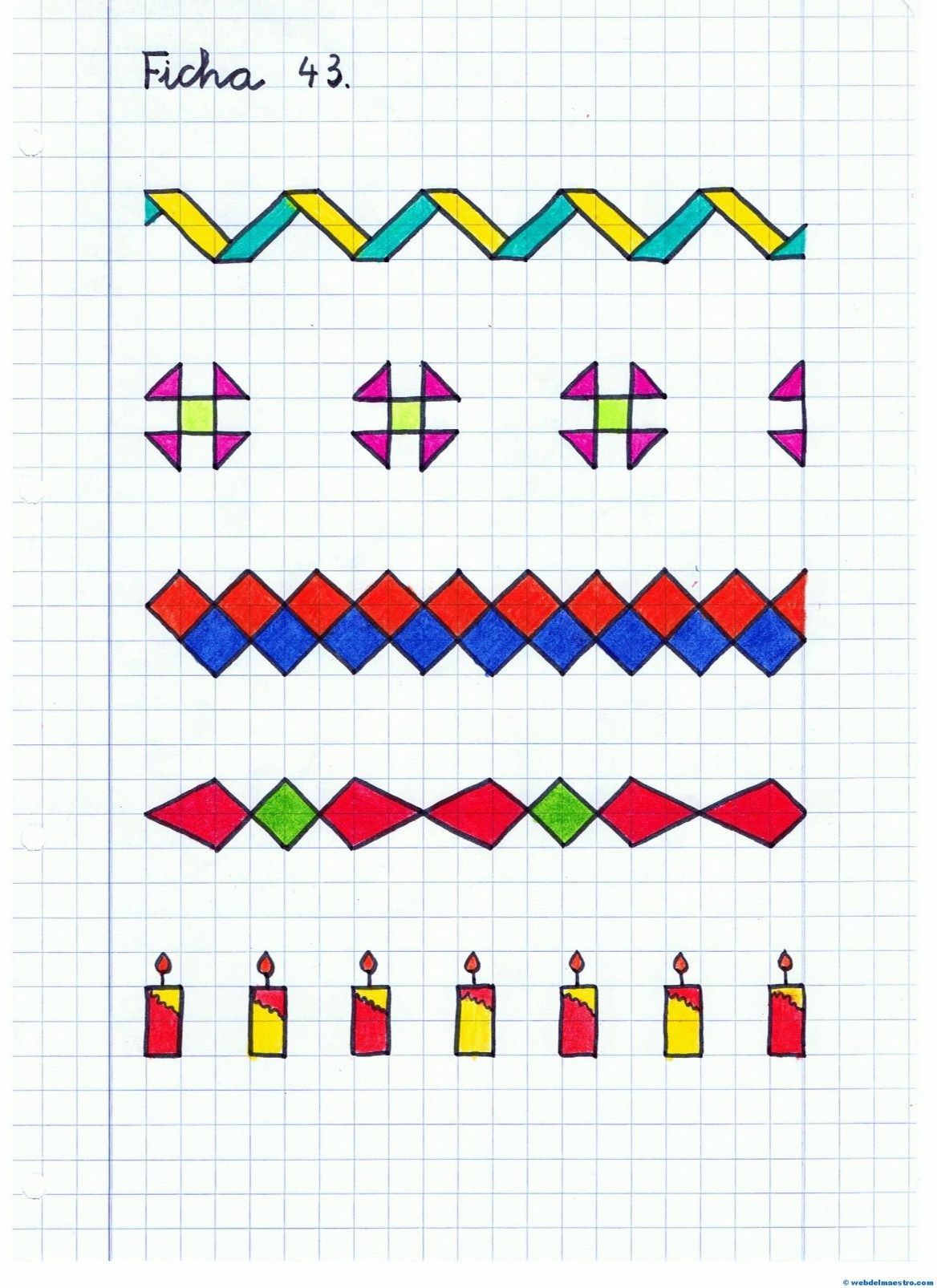 Plana 2 ENVIA LA EVIDENCIA AL CORREO NOMBRE APELLIDO, GRADO Y  MATERIA.